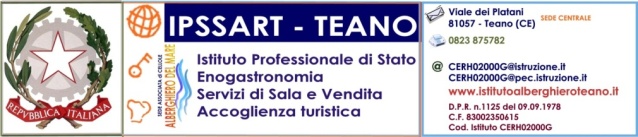 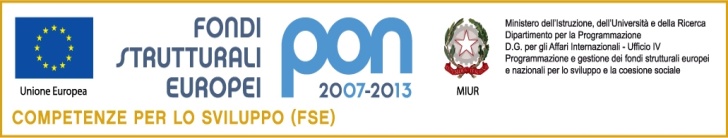 Teano,11/02/2015                                 Prot. n° 719 C/71Ai docenti interniAll’Albo sediAl sito webAl DSGAAVVISO DI RECLUTAMENTO FACILITATORE  e REFERENTE PER LA VALUTAZIONEPON F.S.E. PROGETTO NAZIONALE VALeS- Valutazione e Sviluppo nella Scuola annualità 2014/15IL DIRIGENTE SCOLASTICOVisto il Piano dell’Offerta Formativa d’Istituto;Visto l’Avviso Piani di Miglioramento delle scuole partecipanti al progetto VALeS prot.n. AOODGEFID 9743 del 17/11/2014Vista la nota del Ministero della  – Dipartimento per l’ Generale per gli Affari Internazionali Uff. IV –   prot. n AOODGAI/575 del 23/01/2015 con la quale  è stato autorizzato, nell’ambito del Programma Operativo Nazionale “Competenze per lo Sviluppo” VALeS l’attuazione del Piano Integrato dell’Istituto per l’ annualità 2014;Viste le delibere del Collegio dei Docenti e del Consiglio d’Istituto relative all’approvazione del Piano Integrato d’Istituto 2014-2015;Vista la delibera n°5 del 10/12/2014 del Collegio Docenti 2015 con la quale venivano approvati i criteri di selezione delle figure coinvolte nel progetto VALeS;Viste le “Disposizioni ed Istruzioni per l’attuazione delle iniziative cofinanziate dai Fondi Strutturali Europei 2007/2013”, Edizione 2009;Considerato che il Piano di Miglioramento VALeS è cosi’ articolato:Considerata la necessità di dover reclutare n° 1 Valutatore con il compito di monitorare la ricaduta delle attività del Piano e n°1 Facilitatore con compiti di coordinamento e supporto delle varie attività progettate;Atteso che le su menzionate figure professionali vanno individuate tra i docenti interni dell’Istituto.EMANA AVVISO  INTERNOPer la selezione delle seguenti figure professionali:n° 1 Referente della Valutazione  e n° 1 Facilitatore del Piano Facilitatore del Piano IntegratoCompiti: - Cooperare con il GOP curando tutte le attività riguardo la temporizzazione e  la fattibilità degli interventi. - Controllare , che i dati inseriti dall'esperto, dal tutor ecc. nel sistema di Gestione dei Piani e di Monitoraggio siano coerenti e completi. - Redigere un chiaro Cronoprogramma delle attività, organizzare gli spazi e il personale che garantisca la realizzazione dei progetti  in orario extrascolastico. - Gestire le richieste di partecipazione organizzando, ove necessario, una selezione dei partecipanti con il tutor d’aula.- Curare tutto il processo, in forma previsionale e in itinere, nella sezione specifica del sistema informativo. - Controllare  che i dati inseriti dalle risorse umane coinvolte nel percorso formativo, nel sistema di Gestione dei Piani e Monitoraggio dei Piani siano coerenti e completi. Referente per la valutazioneCompiti: - Garantire, di concerto con il Referente INDIRE, gli esperti e i tutor  di ciascun percorso formativo, la presenza di momenti di valutazione secondo le diverse esigenze didattiche e facilitarne l’attuazione. - Coordinare le iniziative di valutazione fra interventi di una stessa azione, fra le diverse azioni di uno stesso obiettivo e fra i diversi obiettivi, garantendo lo scambio di esperienze, la circolazione dei risultati, la costruzione di prove comparabili, lo sviluppo della competenza valutativa dei docenti. - Fare da interfaccia con tutte le iniziative di valutazione esterna facilitandone la realizzazione e garantendo l’informazione all’interno sugli esiti conseguiti. - Partecipare a tutte le riunioni del G.O.P. su convocazione del Presidente.Le suddette figure saranno selezionate sulla base del punteggio assegnato secondo la griglia sottostante:Gli interessati, pena l’esclusione, dovranno far pervenire la domanda di partecipazione corredata da curriculum vitae in formato europeo, sottoscritto, con espressa dichiarazione di responsabilità ai sensi del D.P.R 445/00 e con autorizzazione al trattamento dei dati personali ai sensi e per gli effetti del D. Lgs 196/2003 e s.m.i.La domanda dovrà pervenire al protocollo entro e non oltre le ore 12.00 del 16 /02/2015 .II Dirigente scolasticoF.to Francesco  MezzacapoAzioneCodiceTitoloDestinatariOre C 1 C-1-FSE-2014-1173LA LOGICA DEI TESTIAllievi50C 1 C-1-FSE-2014-1173IL VALORE DELLA MATEMATICAAllievi30C 1 C-1-FSE-2014-1173TRINITY 2015Allievi50C 1 C-1-FSE-2014-1173DELF A2-2015Allievi50B 4 B-4-FSE-2014-18 AGGIORNIAMOCIDocenti30Titolo di studio (laurea) punti 3Titolo di studio (diploma)punti 0,5Titoli culturali coerenti col profilo richiesto.2 punti per ogni titoloEsperienze pregresse di valutazione e coordinamento  in progetti PON, POR.3 punti per ogni esperienzaCompetenza informatica certificata e dichiarazione di conoscenza del  programma Gestione Interventi del MPI (requisito autocertificato indispensabile). Competenza informatica certificata e dichiarazione di conoscenza del  programma Gestione Interventi del MPI (requisito autocertificato indispensabile). 